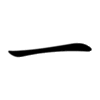 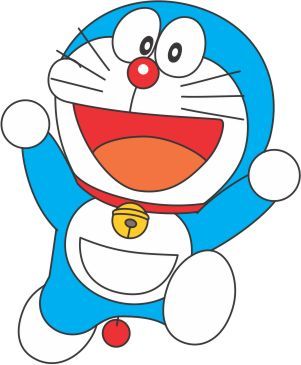 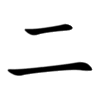 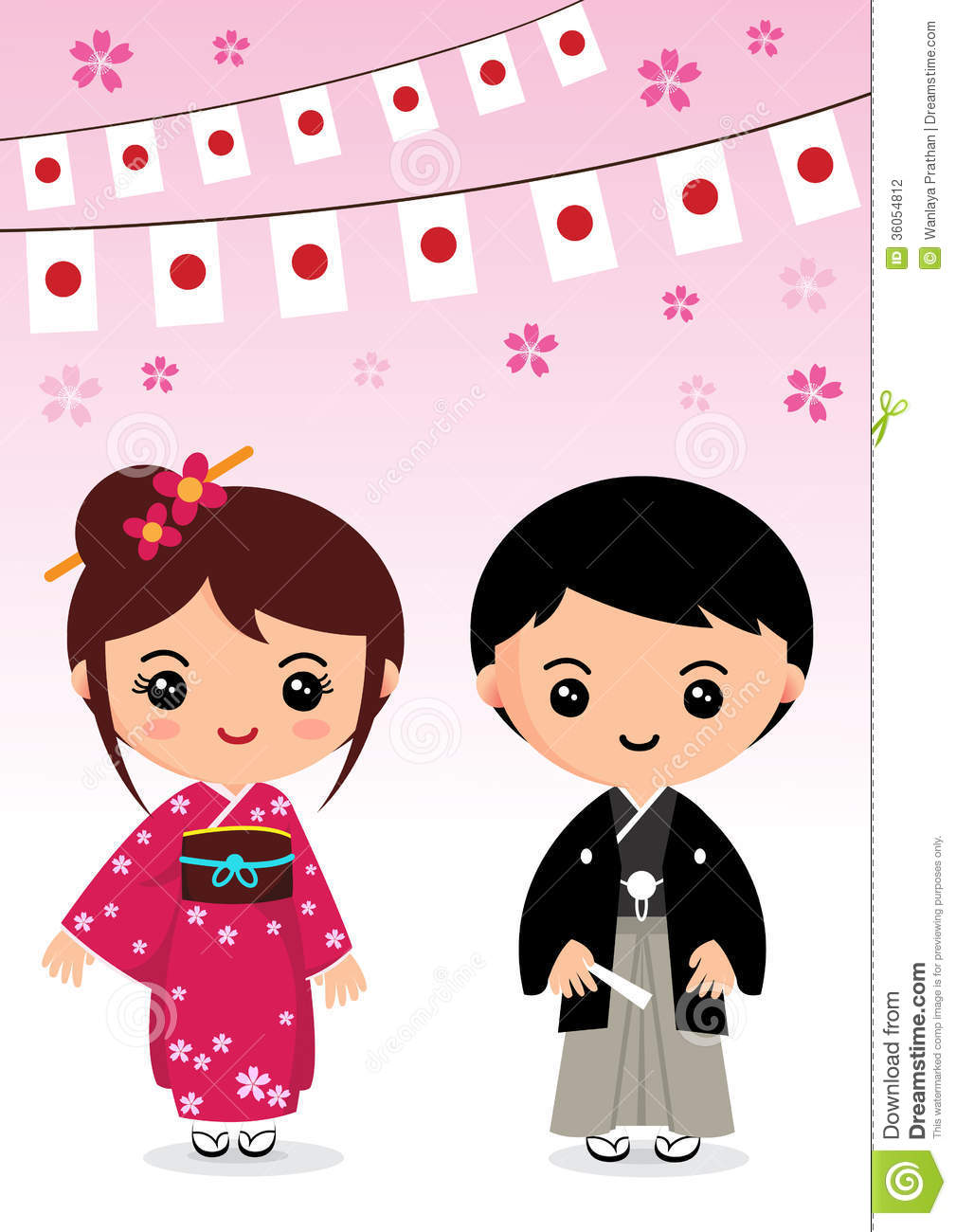 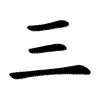 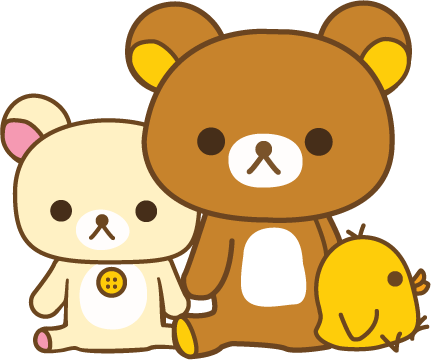 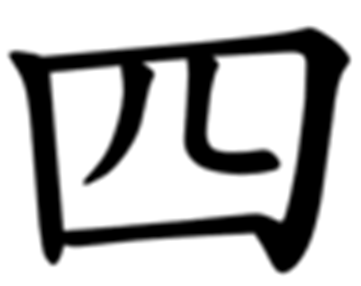 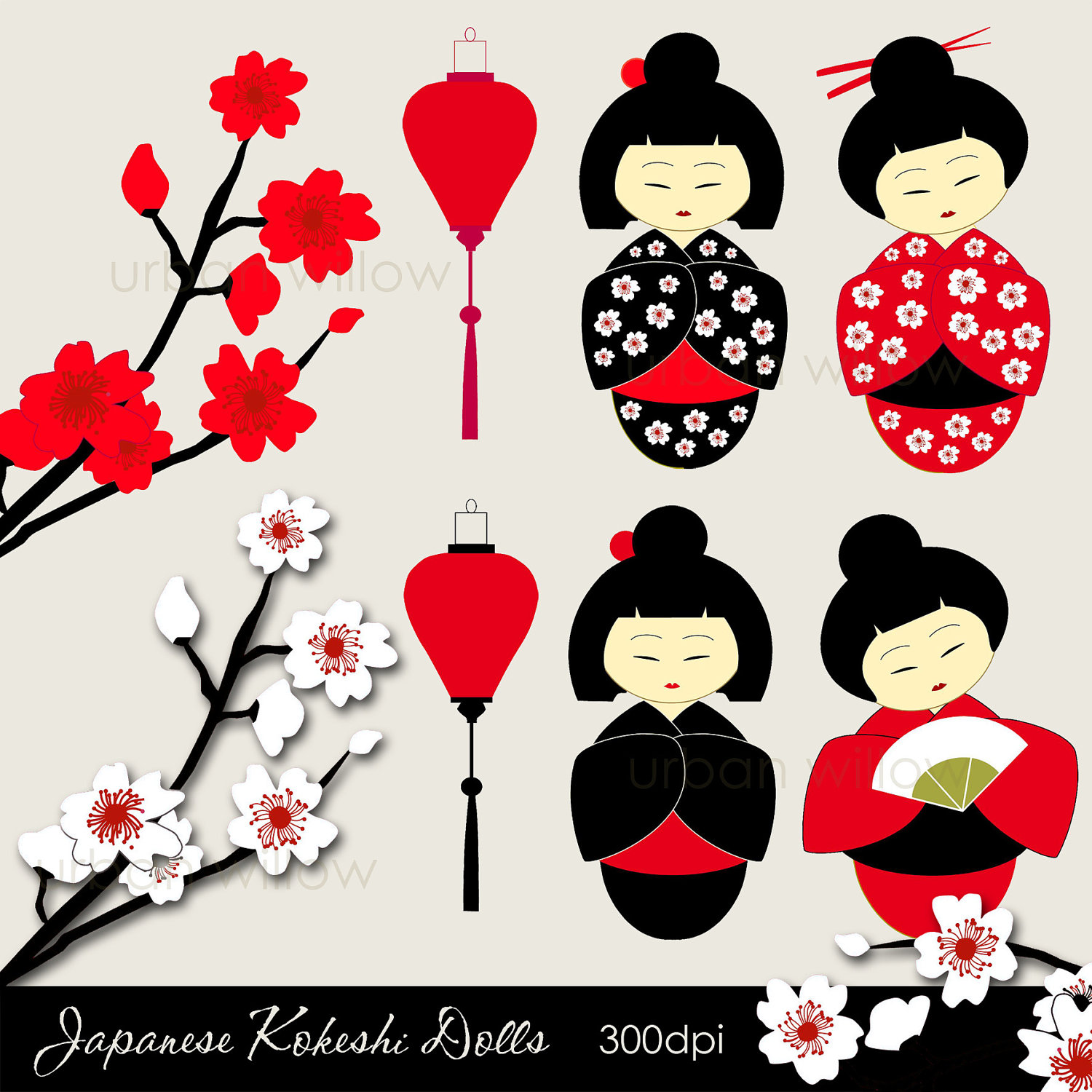 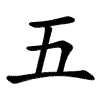 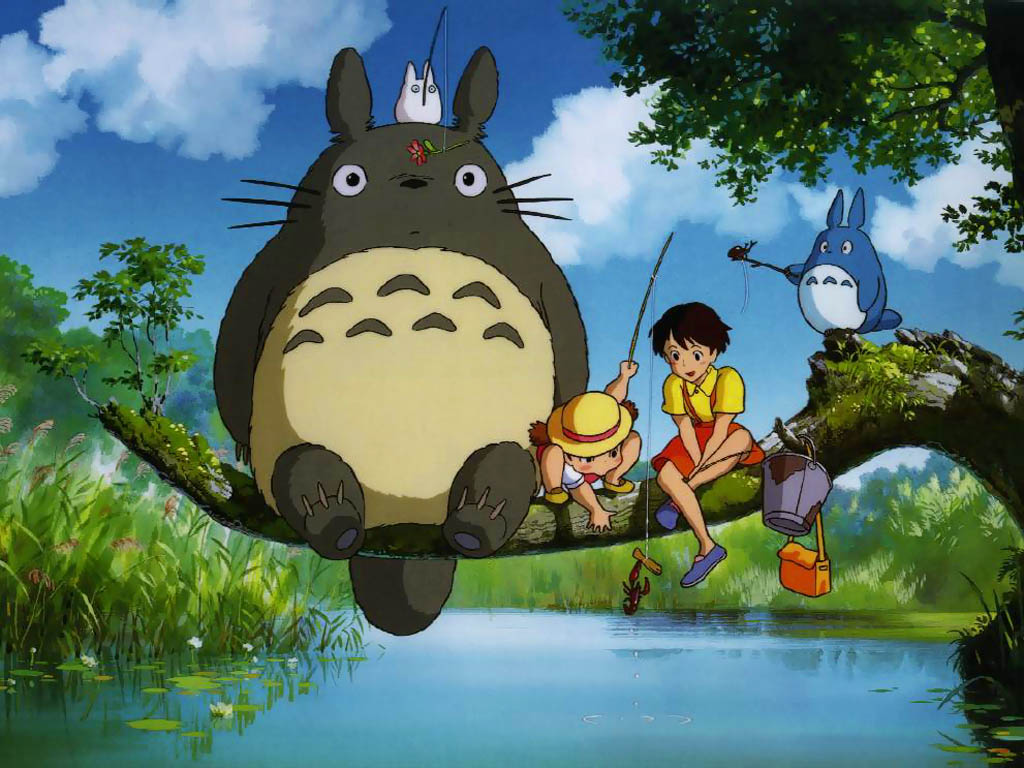 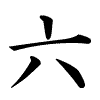 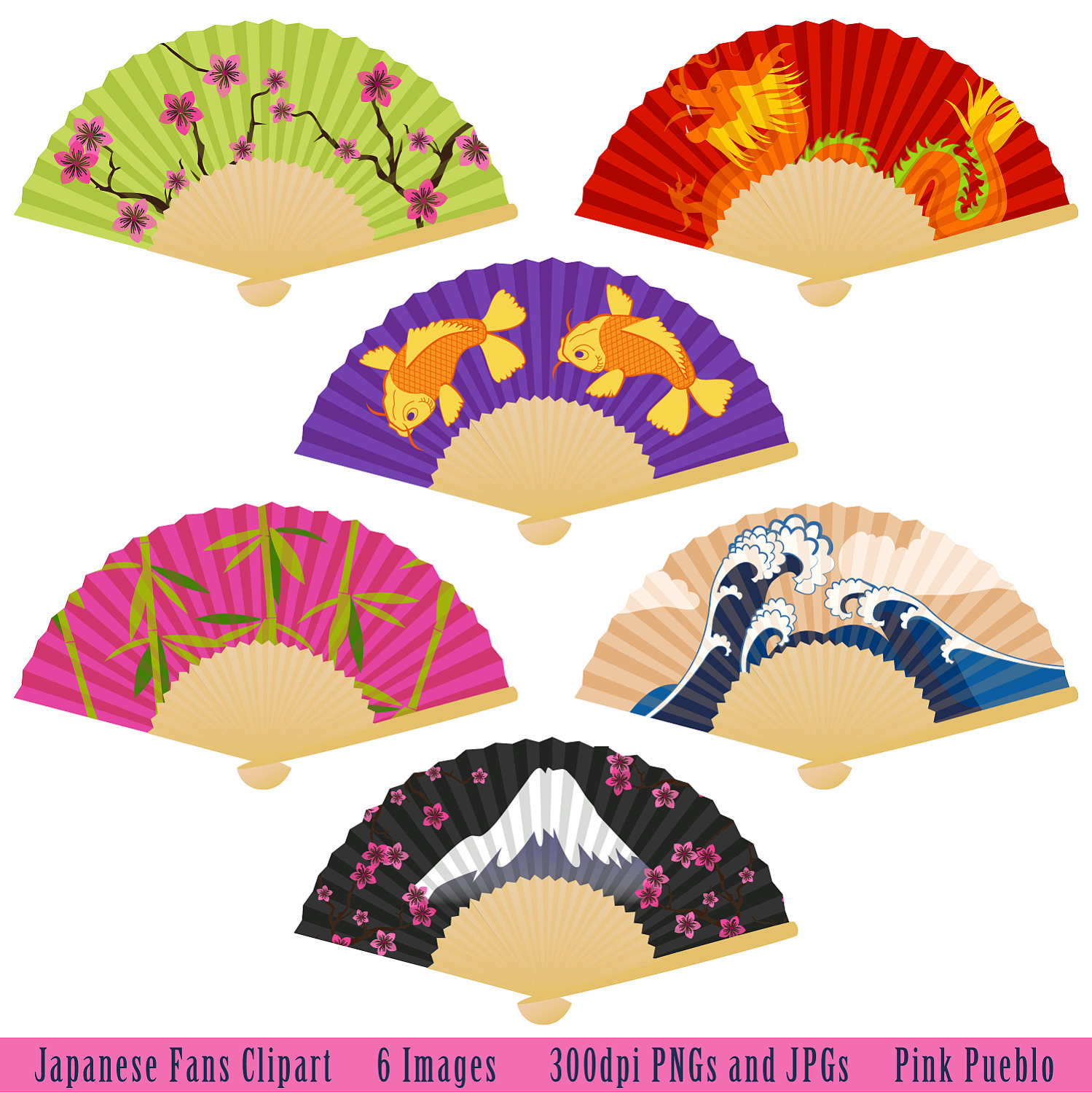 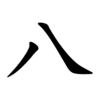 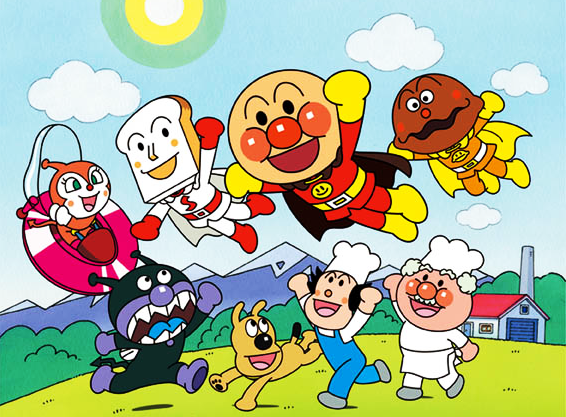 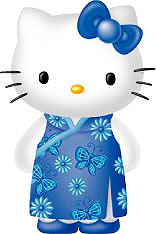 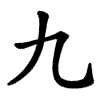 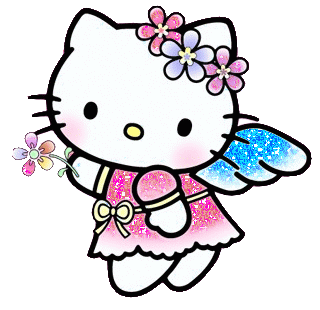 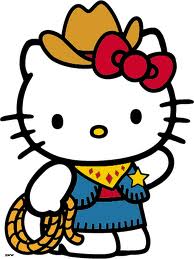 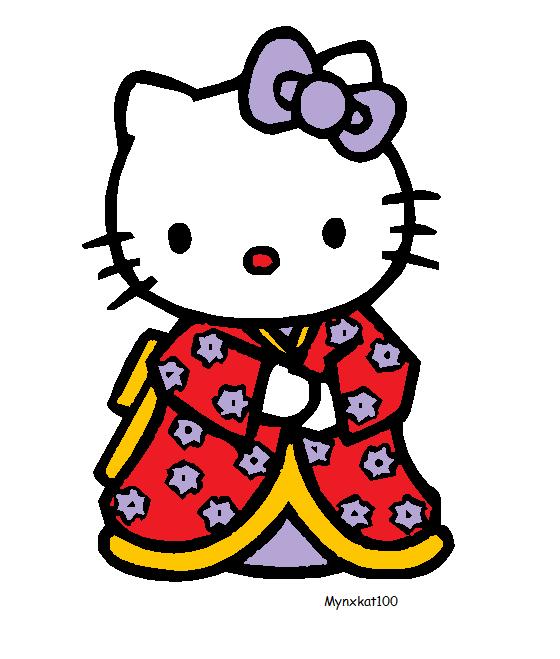 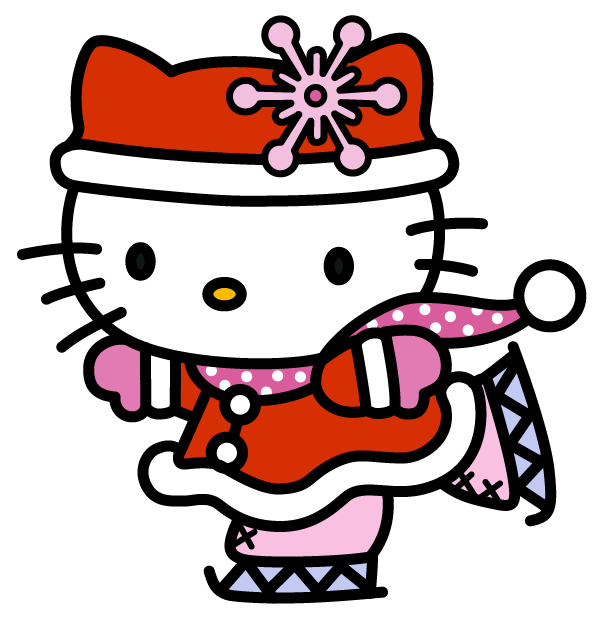 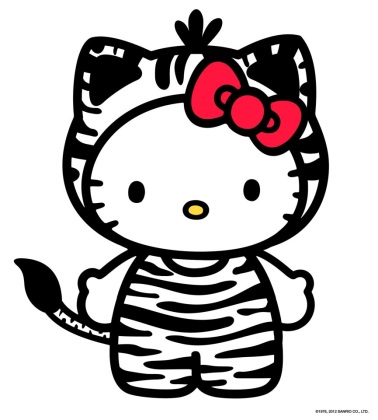 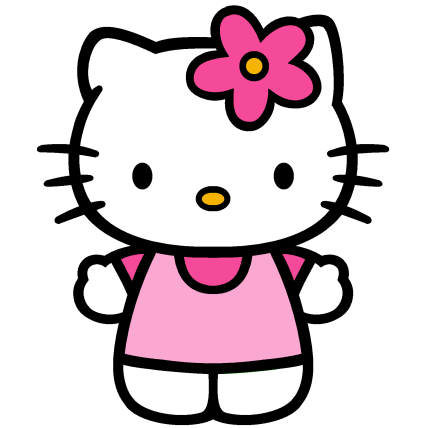 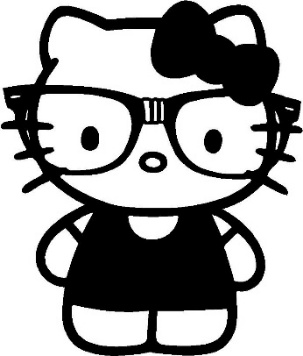 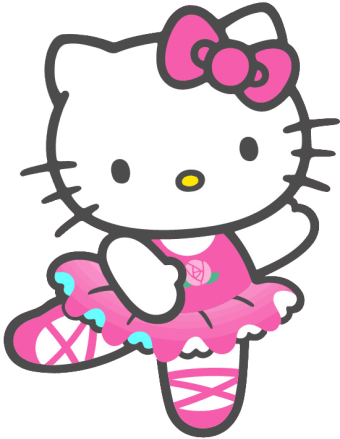 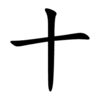 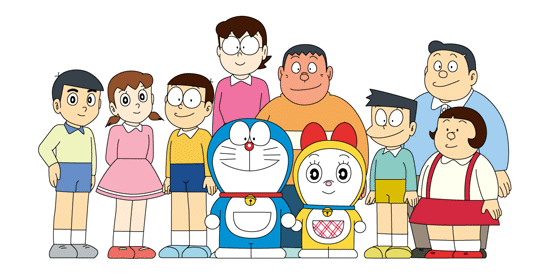 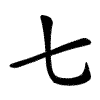 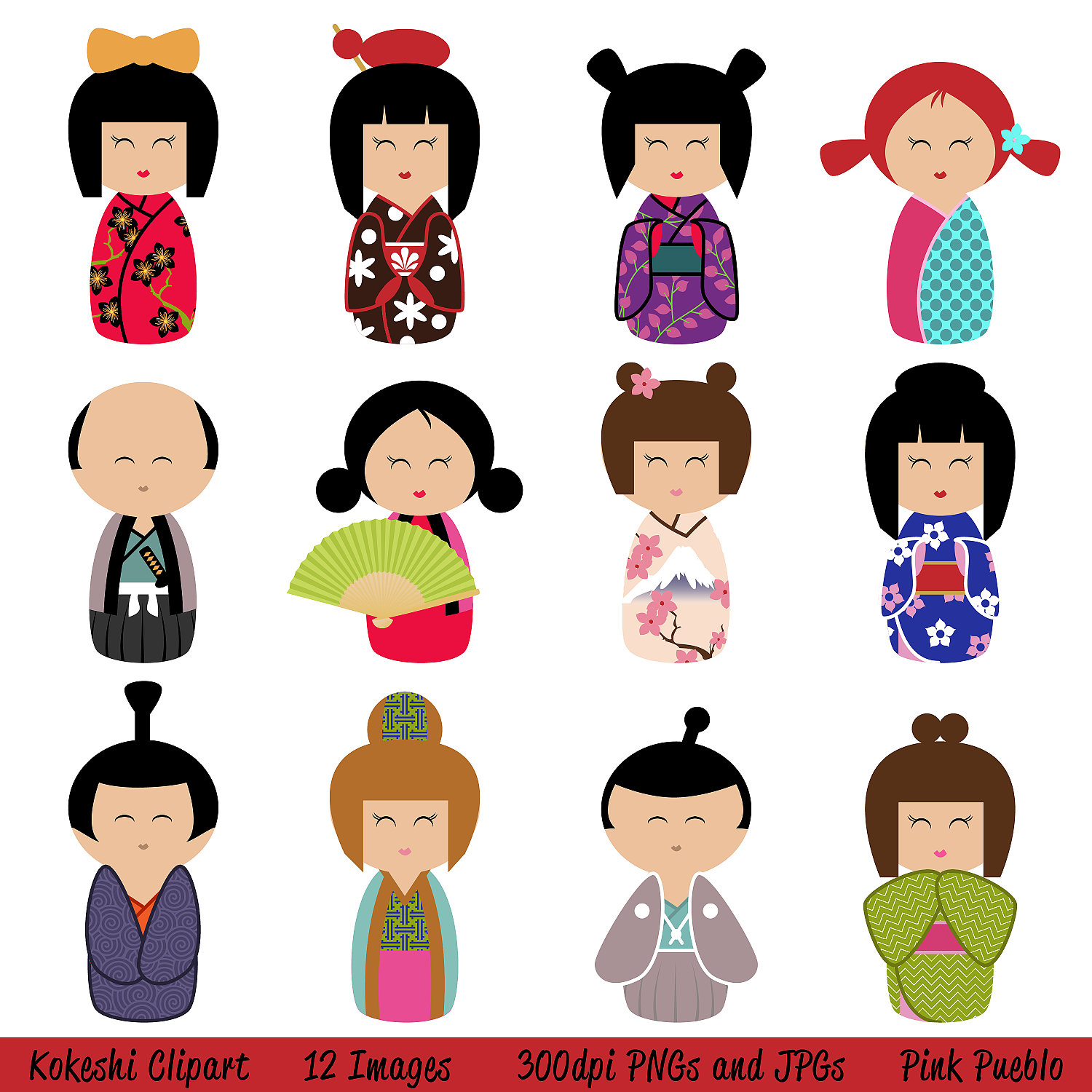 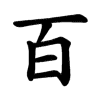 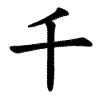 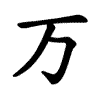 100100010,000